ПОСТАНОВЛЕНИЕ АДМИНИСТРАЦИИ ГОРОДА№ 5433 от 06.08.2014 О внесении измененийв постановление Администрации города от 19.03.2014 № 1846«Об утверждении схемы размещения рекламных конструкций»В соответствии с федеральными законами от 06.10.2003 № 131-ФЗ           «Об общих принципах организации местного самоуправления в Российской Федерации» (с изменениями от 23.06.2014), от 13.03.2006 № 38-ФЗ «О рекламе» (с изменениями от 28.06.2014), распоряжениями Администрации города           от 30.12.2005 № 3686 «Об утверждении Регламента Администрации города»    (с последующими изменениями), от 19.11.2013 № 4032 «О передаче некоторых полномочий высшим должностным лицам Администрации города» (с последу-ющими изменениями):1. Внести в постановление Администрации города от 19.03.2014 № 1846 «Об утверждении схемы размещения рекламных конструкций на территории города Сургута» изменение, изложив приложение к постановлению в новой редакции согласно приложению к настоящему постановлению.2. Управлению информационной политики опубликовать настоящее постановление в средствах массовой информации и разместить на официальном интернет-сайте Администрации города.3. Контроль за выполнением постановления возложить на заместителя главы Администрации города Шатунова А.А.И.о. главы Администрации города						      О.М. Лапин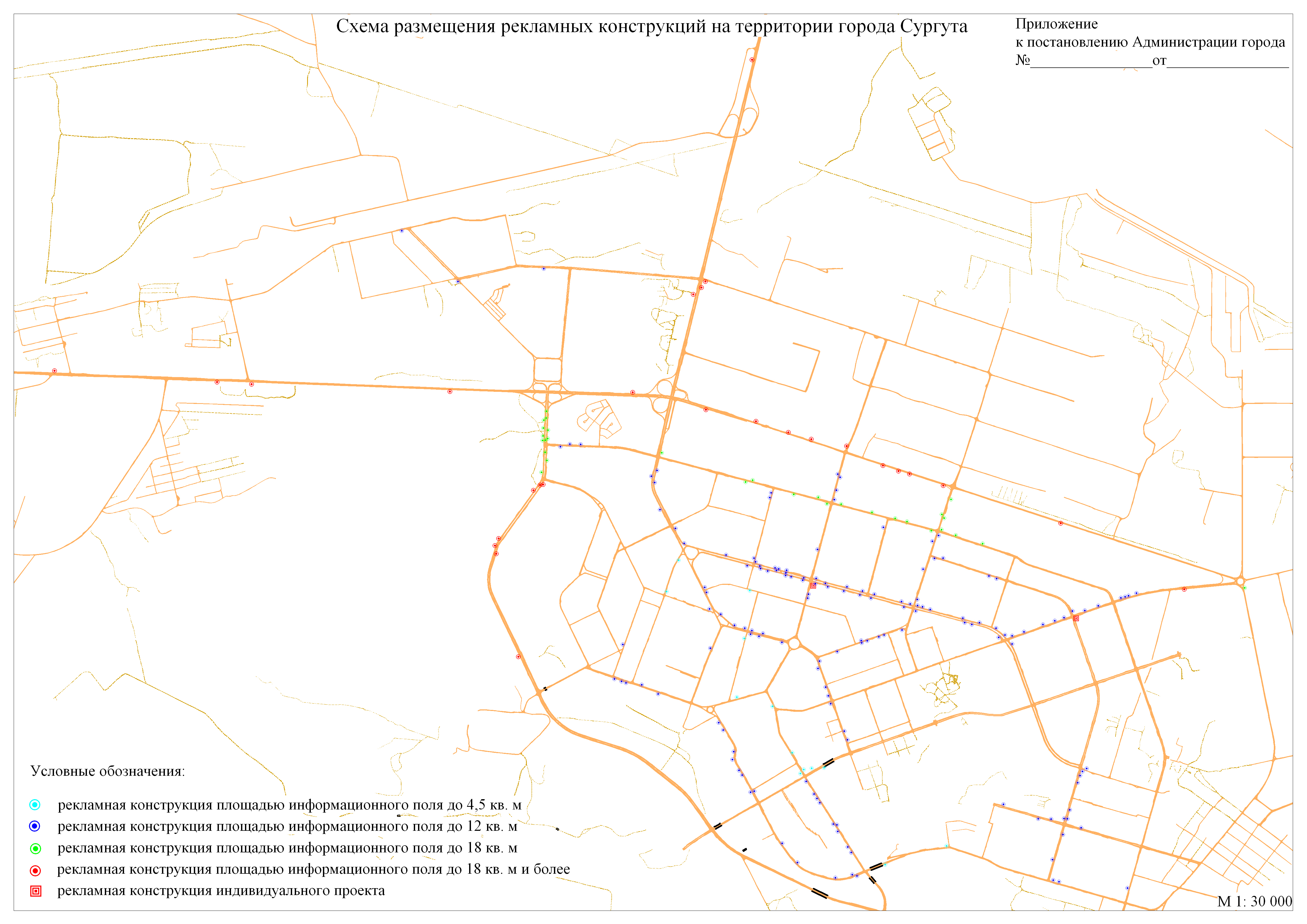 Приложениек схеме размещениярекламных конструкцийна территории города Сургута№п/пНомер позиции на картеМесто установки рекламной конструкцииВид рекламной конструкции, размерПлощадь
информационного
поля (кв. м),все стороны11улица Профсоюзов, 42двухсторонний рекламный щит со статическим или динамическим заполнением с размером  
информационного поля 6,0 х3,0 м х 236,022улица Республики, 85двухсторонний рекламный щит со статическим или динамическим заполнением с размером информационного поля не более 12 кв.метров24,033Нефтеюганское шосседвухсторонний рекламный щит со статическим или динамическим заполнением с размером  
информационного поля 6,0 х 3,0 м х 236,0 и более44улица Гагарина, у дом № 16двухсторонний рекламный щит со статическим или динамическим заполнением с размером информационного поля не более 12 кв. метров24,055улица Аэрофлотская, дорога в городдвухсторонний рекламный щит со статическим или динамическим заполнением с размером  
информационного поля 6,0 х 3,0 м х 236,0 и более66проспект Ленина, 72двухсторонний рекламный щит со статическим или динамическим заполнением с размером информационного поля не более 12 кв. метров24,077проспект Ленина, 16 (улица Северная, угол улицы Рабочей)двухсторонний рекламный щит со статическим или динамическим заполнением с размером информационного поля не более 12 кв. метров24,088проспект Ленина, 11 (улица Северная, угол бульвара Свободы)двухсторонний рекламный щит со статическим или динамическим заполнением с размером информационного поля не более 12 кв. метров24,099проспект Ленина, 62двухсторонний рекламный щит со статическим или динамическим заполнением с размером информационного поля не более 12 кв. метров24,01010улица 50 лет ВЛКСМ, 3двухсторонний рекламный щит со статическим или динамическим заполнением с размером информационного поля не более 12 кв. метров24,01111улица Республики, 71двухсторонний рекламный щит со статическим или динамическим заполнением с размером информационного поля не более 12 кв. метров24,01212проспект Мира, 22двухсторонний рекламный щит со статическим или динамическим заполнением с размером информационного поля не более 12 кв. метров24,01313проспект Ленина, 27двухсторонний рекламный щит со статическим или динамическим заполнением с размером информационного поля не более 12 кв. метров24,01414улица Энергетиков, 7двухсторонний рекламный щит со статическим или динамическим заполнением с размером информационного поля не более 12 кв. метров24,01515улица Энергетиков, 19двухсторонний рекламный щит со статическим или динамическим заполнением с размером информационного поля не более 12 кв. метров24,01616улица Энергетиков, 3двухсторонний рекламный щит со статическим или динамическим заполнением с размером информационного поля не более 12 кв. метров24,01717улица Привокзальная, у дома № 10двухсторонний рекламный щит со статическим или динамическим заполнением с размером информационного поля не более 12 кв. метров24,01818улица Грибоедова – угол улицы Крылова (у АЗС)двухсторонний рекламный щит со статическим или динамическим заполнением с размером информационного поля не более 12 кв. метров24,01919улица 30 лет Победы, у дома № 39двухсторонний рекламный щит со статическим или динамическим заполнением с размером информационного поля не более 12 кв. метров24,02020улица Индустриальная – угол улицы Аэрофлотскаядвухсторонний рекламный щит со статическим или динамическим заполнением с размером  
информационного поля 6,0 х 3,0 м х 236,0 и более2121проспект Мира – угол улицы 30 лет Победыдвухсторонний рекламный щит со статическим или динамическим заполнением с размером информационного поля не более 12 кв. метров24,02222улица Мелик-Карамова, у налоговой инспекциидвухсторонний рекламный щит со статическим или динамическим заполнением с размером информационного поля не более 12 кв. метров24,02323улица Мелик-Карамова, у налоговой инспекциидвухсторонний рекламный щит со статическим или динамическим заполнением с размером информационного поля не более 12 кв. метров24,02424улица Геологическая, у дома № 18двухсторонний рекламный щит со статическим или динамическим заполнением с размером информационного поля не более 12 кв. метров24,02525улица Быстринская, у дома № 10двухсторонний рекламный щит со статическим или динамическим заполнением с размером информационного поля не более 12 кв. метров24,02626Югоский тракт, угол улицы Показаньевадвухсторонний рекламный щит со статическим или динамическим заполнением с размером  
информационного поля 6,0 х 3,0 м х 236,0 и более2727Югорский тракт, напротив дома № 12двухсторонний рекламный щит со статическим или динамическим заполнением с размером  
информационного поля 6,0 х 3,0 м х 236,02828проспект Набережный, напротив «Сургутнефтегазбанка»двухсторонний рекламный щит со статическим или динамическим заполнением с размером информационного поля не более 12 кв. метров24,02929улица 50 лет ВЛКСМ, у дома № 3двухсторонний рекламный щит со статическим или динамическим заполнением с размером информационного поля не более 12 кв. метров24,03030Югорский тракт, у железнодорожной развязкидвухсторонний рекламный щит со статическим или динамическим заполнением с размером  
информационного поля 6,0 х 3,0 м х 236,03131проспект Мира, у дома № 54двухсторонний рекламный щит со статическим или динамическим заполнением с размером информационного поля не более 12 кв. метров24,03232проспект Мира, у дома № 28двухсторонний рекламный щит со статическим или динамическим заполнением с размером информационного поля не более 12 кв. метров24,03333улица Лермонтова- угол улицы Профсоюзовдвухсторонний рекламный щит со статическим или динамическим заполнением с размером информационного поля не более 12 кв. метров24,03434проспект Пролетарский – уголулицы Геологическаядвухсторонний рекламный щит со статическим или динамическим заполнением с размером информационного поля не более 12 кв. метров24,03535проспект Мира, у здания Центрального рынкадвухсторонний рекламный щит со статическим или динамическим заполнением с размером информационного поля не более 12 кв. метров24,03636проспект Мира – угол улицы Островского, у дома № 16двухсторонний рекламный щит со статическим или динамическим заполнением с размером информационного поля не более 12 кв. метров24,03737проспект Мира, у дома № 32двухсторонний рекламный щит со статическим или динамическим заполнением с размером информационного поля не более 12 кв. метров24,03838улица 30 лет Победы – угол проспекта Мирадвухсторонний рекламный щит со статическим или динамическим заполнением с размером информационного поля не более 12 кв. метров24,03939улица Маяковского – перекресток с улицей Профсоюзовдвухсторонний рекламный щит со статическим или динамическим заполнением с размером информационного поля не более 12 кв. метров24,04040улица 30 лет Победы, у дома 47/1двухсторонний рекламный щит со статическим или динамическим заполнением с размером информационного поля не более 12 кв. метров24,04141улица Быстринская угол улица 30 лет Победыдвухсторонний рекламный щит со статическим или динамическим заполнением с размером информационного поля не более 12 кв. метров24,04242улица 30 лет Победыугол улицы Профсоюзовдвухсторонний рекламный щит со статическим или динамическим заполнением с размером информационного поля не более 12 кв. метров24,04343улица Островского – уголпроспекта Мирадвухсторонний рекламный щит со статическим или динамическим заполнением с размером информационного поля не более 12 кв. метров24,04444проспект Ленина, у дома № 62двухсторонний рекламный щит со статическим или динамическим заполнением с размером информационного поля не более 12 кв. метров24,04545улица Аэрофлотская – угол улицы Профсоюзовдвухсторонний рекламный щит со статическим или динамическим заполнением с размером  
информационного поля 6,0 х 3,0 м х 236,04646улица 30 лет Победы, у дома № 36двухсторонний рекламный щит со статическим или динамическим заполнением с размером информационного поля не более 12 кв. метров24,04747улица 50 лет ВЛКСМ, у дома № 13двухсторонний рекламный щит со статическим или динамическим заполнением с размером информационного поля не более 12 кв. метров24,04848проспект Набережный – угол улицы Кукуевицкогодвухсторонний рекламный щит со статическим или динамическим заполнением с размером информационного поля не более 12 кв. метров24,04949проспект Ленина, у дома № 72двухсторонний рекламный щит со статическим или динамическим заполнением с размером информационного поля не более 12 кв. метров24,05050проспект Ленина, у дома № 54двухсторонний рекламный щит со статическим или динамическим заполнением с размером информационного поля не более 12 кв. метров24,05151проспект Ленина, у дома № 50двухсторонний рекламный щит со статическим или динамическим заполнением с размером информационного поля не более 12 кв. метров24,05252улица Островского, у перекрестка с Нефтеюганским шосседвухсторонний рекламный щит со статическим или динамическим заполнением с размером  
информационного поля 6,0 х 3,0 м х 236,0 и более5353Югорский тракт, угол улицы Киртбаядвухсторонний рекламный щит со статическим или динамическим заполнением с размером  
информационного поля 6,0 х 3,0 м х 236,05454Нефтеюганское шоссе, напротив здания «Сургутнефтеспецстрой»двухсторонний рекламный щит со статическим или динамическим заполнением с размером  
информационного поля 6,0 х 3,0 м х 236,0 и более5555улица Киртбая, напротив дома № 13/1двухсторонний рекламный щит со статическим или динамическим заполнением с размером информационного поля не более 12 кв. метров24,05656улица Профсоюзов, напротивдома № 58двухсторонний рекламный щит со статическим или динамическим заполнением с размером  
информационного поля 6,0 х 3,0 м х 236,05757проспект Ленина, напротив дома № 27, у дома № 32двухсторонний рекламный щит со статическим или динамическим заполнением с размером информационного поля не более 12 кв. метров24,05858Югорский тракт, напротивулицы Киртбаядвухсторонний рекламный щит со статическим или динамическим заполнением с размером  
информационного поля 6,0 х 3,0 м х 236,05959Нефтеюганское шоссе, 570 м от улицы Островского в сторону улицы Аэрофлотскойдвухсторонний рекламный щит со статическим или динамическим заполнением с размером  
информационного поля 6,0 х 3,0 м х 236,0 и более6060Нефтеюганское шоссе, 490 м до улицы Маяковского от улицы Островскогодвухсторонний рекламный щит со статическим или динамическим заполнением с размером  
информационного поля 6,0 х 3,0 м х 236,0 и более6161Нефтеюганское шоссе, 60 м до улицы Маяковского от улицы Островскогодвухсторонний рекламный щит со статическим или динамическим заполнением с размером  
информационного поля 6,0 х 3,0 м х 236,0 и более6262улица Геологическая, у дома № 1/А улица Первопроходцевдвухсторонний рекламный щит со статическим или динамическим заполнением с размером информационного поля не более 12 кв. метров24,06363улица Кукуевицкого, у дома № 55двухсторонний рекламный щит со статическим или динамическим заполнением с размером информационного поля не более 4,5 кв. метра9,06464улица Энергетиков, у дома № 53двухсторонний рекламный щит со статическим или динамическим заполнением с размером информационного поля не более 4,5 кв. метра9,06565улица Югорская, у дома № 36двухсторонний рекламный щит со статическим или динамическим заполнением с размером информационного поля не более 12 кв. метров24,06666Югорский тракт, район железнодорожной развязкидвухсторонний рекламный щит со статическим или динамическим заполнением с размером  
информационного поля 6,0 х 3,0 м х 236,06767улица Энергетиков, у больничного комплексадвухсторонний рекламный щит со статическим или динамическим заполнением с размером информационного поля не более 4,5 кв. метра9,06868улица 50 лет ВЛКСМ у дома № 5двухсторонний рекламный щит со статическим или динамическим заполнением с размером информационного поля не более 12 кв. метров24,06969улица 50 лет ВЛКСМ у дома № 6/1двухсторонний рекламный щит со статическим или динамическим заполнением с размером информационного поля не более 12 кв. метров24,07070Югорский тракт, напротив автосалона «КИА»двухсторонний рекламный щит со статическим или динамическим заполнением с размером  
информационного поля 6,0 х 3,0 м х 236,07171улица Дзержинского у дома № 4двухсторонний рекламный щит со статическим или динамическим заполнением с размером информационного поля не более 12 кв. метров24,07272улица Производственная, напротив муниципального сельскохозяйственного предприятия «Северное»двухсторонний рекламный щит со статическим или динамическим заполнением с размером  
информационного поля 6,0 х 3,0 м х 236,07373улица Республики у дома № 63двухсторонний рекламный щит со статическим или динамическим заполнением с размером информационного поля не более 12 кв. метров24,07474Югорский тракт, 250 м от улицы Киртбая в сторону Нефтеюганского шосседвухсторонний рекламный щит со статическим или динамическим заполнением с размером  
информационного поля 6,0 х 3,0 м х 236,07575улица Геологическая, напротив дома № 21двухсторонний рекламный щит со статическим или динамическим заполнением с размером информационного поля не более 12 кв. метров24,07676улица 30 лет Победы, 33 микрорайондвухсторонний рекламный щит со статическим или динамическим заполнением с размером информационного поля не более 12 кв. метров24,07777улица Маяковского, напротив муниципального сельскохозяйственного предприятия «Северное»двухсторонний рекламный щит со статическим или динамическим заполнением с размером  
информационного поля 6,0 х 3,0 м х 236,07878Нефтеюганское шоссе, 800 м от улицы Маяковскогодвухсторонний рекламный щит со статическим или динамическим заполнением с размером  
информационного поля 6,0 х 3,0 м х 236,07979Нефтеюганское шоссе, 100 м от поворотана улицу Контейнернуюдвухсторонний рекламный щит со статическим или динамическим заполнением с размером  
информационного поля 6,0 х 3,0 м х 236,08080улица Профсоюзовдвухсторонний рекламный щит со статическим или динамическим заполнением с размером  
информационного поля 6,0 х 3,0 м х 236,08181проспект Комсомольский у магазин «Москва»двухсторонний рекламный щит со статическим или динамическим заполнением с размером информационного поля не более 12 кв. метров24,08282улица Островского у дома 14/1двухсторонний рекламный щит со статическим или динамическим заполнением с размером информационного поля не более 12 кв. метров24,08383улица Маяковского, угол проспекта Мира напротив торгового центра «Континент»двухсторонний рекламный щит со статическим или динамическим заполнением с размером информационного поля не более 12 кв. метров24,08484улица Энергетиков, напротив магазина «Изида»двухсторонний рекламный щит со статическим или динамическим заполнением с размером информационного поля не более 12 кв. метров24,08585улица Энергетиков, напротив муници-пального бюджетного учреждения историко-культурного центра«Старый Сургут»двухсторонний рекламный щит со статическим или динамическим заполнением с размером информационного поля не более 12 кв. метров24,08686улица Островского, напротив магазина «Сургутмебель»двухсторонний рекламный щит со статическим или динамическим заполнением с размером информационного поля не более 12 кв. метров24,08787улица 30 лет Победы, угол улицы Быстринскаядвухсторонний рекламный щит со статическим или динамическим заполнением с размером информационного поля не более 12 кв. метров24,08888Югорский тракт, перед мостомдвухсторонний рекламный щит со статическим или динамическим заполнением с размером  
информационного поля 6,0 х 3,0 м х 236,0 и более8989улица Островского, напротив магазина «Автозапчасти»двухсторонний рекламный щит со статическим или динамическим заполнением с размером информационного поля не более 12 кв. метров24,09090улица Островского, у центрального рынкадвухсторонний рекламный щит со статическим или динамическим заполнением с размером информационного поля не более 12 кв. метров24,09191улица Гагарина, у дома № 26двухсторонний рекламный щит со статическим или динамическим заполнением с размером информационного поля не более 12 кв. метров24,09292улица Гагарина, напротив дома 1/1двухсторонний рекламный щит со статическим или динамическим заполнением с размером информационного поля не более 12 кв. метров24,09393улица 50 лет ВЛКСМ, дом 2/2двухсторонний рекламный щит со статическим или динамическим заполнением с размером информационного поля не более 12 кв. метров24,09494улица Профсоюзная, 22двухсторонний рекламный щит со статическим или динамическим заполнением с размером  
информационного поля 6,0 х 3,0 м х 236,09595улица Университетская ,у мостачерез реку Саймудвухсторонний рекламный щит со статическим или динамическим заполнением с размером информационного поля не более 4,5 кв. метра9,09696проспект Набережный, напротив«Сургутнефтегазбанка»двухсторонний рекламный щит со статическим или динамическим заполнением с размером информационного поля не более 12 кв. метров24,09797проспект Мира, у дома № 18 по улице Маяковскогодвухсторонний рекламный щит со статическим или динамическим заполнением с размером информационного поля не более 12 кв. метров24,09898проспект Мира, у пересечения с улицей Маяковского, у торгового центра «Континент»двухсторонний рекламный щит со статическим или динамическим заполнением с размером информационного поля не более 12 кв. метров24,09999проспект Мира, у дома № 2/1 по улице Пушкинадвухсторонний рекламный щит со статическим или динамическим заполнением с размером информационного поля не более 12 кв. метров24,0100100проспект Мира, у дома № 39двухсторонний рекламный щит со статическим или динамическим заполнением с размером информационного поля не более 12 кв. метров24,0101101проспект Мира, у дома № 35двухсторонний рекламный щит со статическим или динамическим заполнением с размером информационного поля не более 12 кв. метров24,0102102проспект Мира, напротив дома № 16двухсторонний рекламный щит со статическим или динамическим заполнением с размером информационного поля не более 12 кв. м24,0103103проспект Мира, у дома № 19двухсторонний рекламный щит со статическим или динамическим заполнением с размером информационного поля не более 12 кв. метров24,0104104проспект Мира, у дома № 19двухсторонний рекламный щит со статическим или динамическим заполнением с размером информационного поля не более 12 кв. метров24,0105105проспект Мира, у дома № 19двухсторонний рекламный щит со статическим или динамическим заполнением с размером информационного поля не более 12 кв. метров24,0106106проспект Мира, у дома № 15двухсторонний рекламный щит со статическим или динамическим заполнением с размером информационного поля не более 12 кв. метров24,0107107улица Островского, у дома № 45двухсторонний рекламный щит со статическим или динамическим заполнением с размером информационного поля не более 12 кв. метров24,0108108улица Маяковского, у пересечения с улицей Профсоюзовдвухсторонний рекламный щит со статическим или динамическим заполнением с размером  
информационного поля 6,0 х 3,0 м х 236,0109109улица Быстринская, у магазина «Круиз»двухсторонний рекламный щит со статическим или динамическим заполнением с размером информационного поля не более 12 кв. метров24,0110110Югорский тракт, на разделительной полосе, перед поворотом на улицу Показаньева со стороны стадионадвухсторонний рекламный щит со статическим или динамическим заполнением с размером  
информационного поля 6,0 х 3,0 м х 236,0 и более111111Югорский тракт, у поворота на улицу Киртбая со стороны Грибоедовской развязкидвухсторонний рекламный щит со статическим или динамическим заполнением с размером  
информационного поля 6,0 х 3,0 м х 236,0112112Югорский тракт, на разделительной полосе, перед поворотом на улицу Киртбаядвухсторонний рекламный щит со статическим или динамическим заполнением с размером  
информационного поля 6,0 х 3,0 м х 236,0113113Югорский тракт, на разделительной полосе, перед поворотом на улицу Киртбая со стороныулицы Показаньевадвухсторонний рекламный щит со статическим или динамическим заполнением с размером  
информационного поля 6,0 х 3,0 м х 236,0114114Югорский трактдвухсторонний рекламный щит со статическим или динамическим заполнением с размером  
информационного поля 6,0 х 3,0 м х 236,0 и более115115Югорский трактдвухсторонний рекламный щит со статическим или динамическим заполнением с размером  
информационного поля 6,0 х 3,0 м х 236,0 и более116116проспект Набережный, 14, улица Кукуевицкогодвухсторонний рекламный щит со статическим или динамическим заполнением с размером информационного поля не более 4,5 кв. метра9,0117117улица Аэрофлотская, 5 адвухсторонний рекламный щит со статическим или динамическим заполнением с размером  
информационного поля 6,0 х 3,0 м х 236,0 и более118118улица Геологическая, у дома № 18двухсторонний рекламный щит со статическим или динамическим заполнением с размером информационного поля не более 12 кв. метров24,0119119проспект Ленина, у дом № 71двухсторонний рекламный щит со статическим или динамическим заполнением с размером информационного поля не более 12 кв. метров24,0120120улица Энергетиков, у дома № 19двухсторонний рекламный щит со статическим или динамическим заполнением с размером информационного поля не более 12 кв. метров24,0121121улица Геологическая 10, напротив  улицы Федорова 69двухсторонний рекламный щит со статическим или динамическим заполнением с размером информационного поля не более 12 кв. метров24,0122122проспект Комсомольский, у дома № 15двухсторонний рекламный щит со статическим или динамическим заполнением с размером информационного поля не более 12 кв. метров24,0123123Нефтеюганское шоссе, напротив торгового центра «АУРА»двухсторонний рекламный щит со статическим или динамическим заполнением с размером  
информационного поля 6,0 х 3,0 м х 236,0 и более124124улица Островского, на территории автопарковки напротив Центрального рынкаиндивидуальный проектиндивидуальный проект125125Нефтеюганское шоссе, 21, у здания открытого акционерного общества «Горремстрой»двухсторонний рекламный щит со статическим или динамическим заполнением с размером  
информационного поля 6,0 х 3,0 м х 236,0126126улица Крылова, напротив дома № 49двухсторонний рекламный щит со статическим или динамическим заполнением с размером информационного поля не более 12 кв. метров24,0127127улица Быстринская, напротив дома № 2двухсторонний рекламный щит со статическим или динамическим заполнением с размером информационного поля не более 12 кв. метров24,0128128улица Профсоюзов, напротивдома № 40двухсторонний рекламный щит со статическим или динамическим заполнением с размером  
информационного поля 6,0 х 3,0 м х 236,0129129улица Профсоюзов – улица Маяковского двухсторонний рекламный щит со статическим или динамическим заполнением с размером  
информационного поля 6,0 х 3,0 м х 236,0130130улица Пушкина, у дома № 25Адвухсторонний рекламный щит со статическим или динамическим заполнением с размером информационного поля не более 12 кв. метров24,0131131Нефтеюганское шосседвухсторонний рекламный щит со статическим или динамическим заполнением с размером  
информационного поля 6,0 х 3,0м х 236,0 и более132132Нефтеюганское шосседвухсторонний рекламный щит со статическим или динамическим заполнением с размером  
информационного поля 6,0 х 3,0 м х 236,0 и более133133проспект Мира, у дома № 37двухсторонний рекламный щит со статическим или динамическим заполнением с размером информационного поля не более 12 кв. метров24,0134134проспект Ленина, напротив дома № 54двухсторонний рекламный щит со статическим или динамическим заполнением с размером информационного поля не более 12 кв. метров24,0135135проспект Ленина, у дома № 52двухсторонний рекламный щит со статическим или динамическим заполнением с размером информационного поля не более 12 кв. метро24,0136136проспект Ленина, у дома № 59двухсторонний рекламный щит со статическим или динамическим заполнением с размером информационного поля не более 12 кв. метров24,0137137проспект Ленина, у дома № 48двухсторонний рекламный щит со статическим или динамическим заполнением с размером информационного поля не более 12 кв. метров24,0138138проспект Ленина, у дома № 39двухсторонний рекламный щит со статическим или динамическим заполнением с размером информационного поля не более 12 кв. метров24,0139139проспект Ленина, у дома № 39двухсторонний рекламный щит со статическим или динамическим заполнением с размером информационного поля не более 12 кв. метров24,0140140проспект Ленина, у дома № 35двухсторонний рекламный щит со статическим или динамическим заполнением с размером информационного поля не более 12 кв. метров24,0141141проспект Ленина, «Центральный телеграф»двухсторонний рекламный щит со статическим или динамическим заполнением с размером информационного поля не более 12 кв. метров24,0142142проспект Ленина, у дом № 46двухсторонний рекламный щит со статическим или динамическим заполнением с размером информационного поля не более 12 кв. метров24,0143143улица Быстринская, напротив автосалона «Планета»двухсторонний рекламный щит со статическим или динамическим заполнением с размером информационного поля не более 12 кв. метров24,0144144проспект Мира, у дома № 10двухсторонний рекламный щит со статическим или динамическим заполнением с размером информационного поля не более 12 кв. метров24,0145145проспект Мира, на разделительной полосе, у поворота на бульвар Писателейдвухсторонний рекламный щит со статическим или динамическим заполнением с размером информационного поля не более 12 кв. метров24,0146146проспект Мира, напротив дома № 16, на разделительной полоседвухсторонний рекламный щит со статическим или динамическим заполнением с размером информационного поля не более 12 кв. метров24,0147147проспект Мира, у дома № 19, на разделительной полоседвухсторонний рекламный щит со статическим или динамическим заполнением с размером информационного поля не более 12 кв. метров24,0148148проспект Мира – угол улицы Островского, на разделительной полоседвухсторонний рекламный щит со статическим или динамическим заполнением с размером информационного поля не более 12 кв. м24,0149149проспект Мира, у дома № 8двухсторонний рекламный щит со статическим или динамическим заполнением с размером информационного поля не более 12 кв. метров24,0150150проспект Мира, у дома № 33, на разделительной полоседвухсторонний рекламный щит со статическим или динамическим заполнением с размером информационного поля не более 12 кв. метров24,0151151проспект Мира – угол улицы Маяковскогодвухсторонний рекламный щит со статическим или динамическим заполнением с размером информационного поля не более 12 кв. метров24,0152152проспект Мира, у дома № 28/1двухсторонний рекламный щит со статическим или динамическим заполнением с размером информационного поля не более 12 кв. метров24,0153153улица Энергетиков, у дома № 23двухсторонний рекламный щит со статическим или динамическим заполнением с размером информационного поля не более 12 кв. метров24,0154154улица Аэрофлотскаядвухсторонний рекламный щит со статическим или динамическим заполнением с размером  
информационного поля 6,0 х 3,0 м х 236,0 и более155155улица Майская, напротив дома № 5двухсторонний рекламный щит со статическим или динамическим заполнением с размером информационного поля не более 4,5 кв. метра9,0156156Нефтеюганское шоссе, у АБК «Горэнерго»двухсторонний рекламный щит со статическим или динамическим заполнением с размером  
информационного поля 6,0 х 3,0 м х 236,0 и более157157улица Энергетиков, у остановки«Дом Советов»двухсторонний рекламный щит со статическим или динамическим заполнением с размером информационного поля не более 4,5 кв. метра9,0158158улица Энергетиков, у дома 31двухсторонний рекламный щит со статическим или динамическим заполнением с размером информационного поля не более 4,5 кв. метра9,0159159Югорский тракт –  угол улицы Киртбаядвухсторонний рекламный щит со статическим или динамическим заполнением с размером  
информационного поля 6,0 х 3,0 м х 236,0160160улица  30 лет Победы – угол улицы Быстринская, у АБК «Сургутстройтрест»двухсторонний рекламный щит со статическим или динамическим заполнением с размером информационного поля не более 12 кв. метров24,0161161улица Бажова, дом 10двухсторонний рекламный щит со статическим или динамическим заполнением с размером информационного поля не более 4,5 кв. метра9,0162162улица 30 лет Победы, у дома № 66, на пересечении улицы И. Каролинскогоиндивидуальный проектиндивидуальный проект163163улица Лермонтова, 13, у магазина «ОВЕН»двухсторонний рекламный щит со статическим или динамическим заполнением с размером информационного поля не более 12 кв. метров24,0164164проспект Мира 14, у магазина «Цитрон»двухсторонний рекламный щит со статическим или динамическим заполнением с размером информационного поля не более 12 кв. метров24,0165165проспект Набережный, у дома № 5двухсторонний рекламный щит со статическим или динамическим заполнением с размером информационного поля не более 12 кв. метров24,0166166улица Киртбая, у дома № 21двухсторонний рекламный щит со статическим или динамическим заполнением с размером информационного поля не более 12 кв. метров24,0167167проспект Ленинау дома 60 по улице Севернойдвухсторонний рекламный щит со статическим или динамическим заполнением с размером информационного поля не более 12 кв. метров24,0168168Югорский тракт, улица Киртбая, 25 двухсторонний рекламный щит со статическим или динамическим заполнением с размером  
информационного поля 6,0 х 3,0 м х 236,0169169проспект Мира, угол улицы Островскогодвухсторонний рекламный щит со статическим или динамическим заполнением с размером информационного поля не более 12 кв. метров24,0170170улица Маяковского, угол улицы Профсоюзов, на стороне развлекательного комплекса «Аквилон»двухсторонний рекламный щит со статическим или динамическим заполнением с размером информационного поля не более 12 кв. метров24,0171171улица Республики 83, магазин «Ярославна»двухсторонний рекламный щит со статическим или динамическим заполнением с размером информационного поля не более 12 кв. метров24,0172172улица Энергетиков, 1/1двухсторонний рекламный щит со статическим или динамическим заполнением с размером информационного поля не более 12 кв. метров24,0173173улица 50 лет ВЛКСМ, у дома 3двухсторонний рекламный щит со статическим или динамическим заполнением с размером информационного поля не более 12 кв. метров24,0174174улица Энтузиастов, у дома 4двухсторонний рекламный щит со статическим или динамическим заполнением с размером информационного поля не более 12 кв. метров24,0175175улица Рационализаторов, кольцо ГРЭСдвухсторонний рекламный щит со статическим или динамическим заполнением с размером  
информационного поля 6,0 х 3,0 м х 236,0176176улица Мелик-Карамова, у дома № 2 по улице Садовойдвухсторонний рекламный щит со статическим или динамическим заполнением с размером информационного поля не более 4,5 кв. метра9,0177177улица Республики, у дома 69двухсторонний рекламный щит со статическим или динамическим заполнением с размером информационного поля не более 12 кв. метров24,0178178улица Республики, у дома 67двухсторонний рекламный щит со статическим или динамическим заполнением с размером информационного поля не более 12 кв. метров24,0179179проспект Ленина у дома 68, улица Севернаядвухсторонний рекламный щит со статическим или динамическим заполнением с размером информационного поля не более 12 кв. метров24,0180180проспект Пролетарский у дома 26, улица Геологическаядвухсторонний рекламный щит со статическим или динамическим заполнением с размером информационного поля не более 12 кв. метров24,0181181улица 30 лет Победы – улица Профсоюзовдвухсторонний рекламный щит со статическим или динамическим заполнением с размером информационного поля не более 12 кв. метров24,0182182улица Профсоюзов, напротив дома 26двухсторонний рекламный щит со статическим или динамическим заполнением с размером  
информационного поля 6,0 х 3,0 м х 236,0183183улица Лермонтова, у дома 17 по проспекту Мирадвухсторонний рекламный щит со статическим или динамическим заполнением с размером информационного поля не более 12 кв. метров24,0184184улица Профсоюзов, напротив дома 42 по улице Островскогодвухсторонний рекламный щит со статическим или динамическим заполнением с размером  
информационного поля 6,0 х 3,0 м х 236,0185185проспект Пролетарский, у дома 1двухсторонний рекламный щит со статическим или динамическим заполнением с размером информационного поля не более 12 кв. метров24,0186186улица Мелик-Карамова, у моста через реку Саймудвухсторонний рекламный щит со статическим или динамическим заполнением с размером информационного поля не более 4,5 кв. метра9,0187187проспект Мира, напротив дома 18двухсторонний рекламный щит со статическим или динамическим заполнением с размером информационного поля не более 12 кв. метров24,0188188улица Декабристов, у дома 41 по проспекту Ленинадвухсторонний рекламный щит со статическим или динамическим заполнением с размером информационного поля не более 4,5 кв. метра9,0189189улица 30 лет Победы, 260 м от улицы Профсоюзовдвухсторонний рекламный щит со статическим или динамическим заполнением с размером информационного поля не более 12 кв. метров24,0190190улица 30 лет Победы, от 170 м от улицы Профсоюзовдвухсторонний рекламный щит со статическим или динамическим заполнением с размером информационного поля не более 12 кв. метров24,0191191улица Профсоюзов, у ГСК -7двухсторонний рекламный щит со статическим или динамическим заполнением с размером  
информационного поля 6,0 х 3,0 м х 236,0192192улица Островского, у дома № 21двухсторонний рекламный щит со статическим или динамическим заполнением с размером информационного поля не более 12 кв. метров24,0193193улица Кукуевицкого, у дома № 32двухсторонний рекламный щит со статическим или динамическим заполнением с размером информационного поля не более 4,5 кв. метра9,0194194улица Геологическая, у дома № 64двухсторонний рекламный щит со статическим или динамическим заполнением с размером информационного поля не более 12 кв. метров24,0195195улица Профсоюзов, напротивдома № 33двухсторонний рекламный щит со статическим или динамическим заполнением с размером  
информационного поля 6,0 х 3,0 м х 236,0196196улица Республики, у Сургутской филармониидвухсторонний рекламный щит со статическим или динамическим заполнением с размером информационного поля не более 12 кв. метров24,0197197улица Киртбая, напротив дом № 19двухсторонний рекламный щит со статическим или динамическим заполнением с размером информационного поля не более 12 кв. метров24,0198198Нефтеюганское шоссе, 520 м от улицы Островскогодвухсторонний рекламный щит со статическим или динамическим заполнением с размером  
информационного поля 6,0 х 3,0 м х 236,0 и более199199Нефтеюганское шоссе, 394 м от улицы Островскогодвухсторонний рекламный щит со статическим или динамическим заполнением с размером  
информационного поля 6,0 х 3,0 м х 236,0 и более200200улица Профсоюзов у ГСК-13 «Энергостроитель»двухсторонний рекламный щит со статическим или динамическим заполнением с размером  
информационного поля 6,0 х 3,0 м х 236,0201201проспект Мира, 18двухсторонний рекламный щит со статическим или динамическим заполнением с размером информационного поля не более 12 кв. метров24,0202202проспект Мира, 18двухсторонний рекламный щит со статическим или динамическим заполнением с размером информационного поля не более 12 кв. метров24,0203203проспект Мира, напротив торгово-развлекательного центра «Вершина»двухсторонний рекламный щит со статическим или динамическим заполнением с размером информационного поля не более 12 кв. метров24,0204204проспект Комсомольскийдвухсторонний рекламный щит со статическим или динамическим заполнением с размером информационного поля не более 12 кв. метров24,0205205улица Энергетиков, напротив магазина «Зубренок»двухсторонний рекламный щит со статическим или динамическим заполнением с размером информационного поля не более 12 кв. метров24,0206206улица Энергетиков, у дома № 5двухсторонний рекламный щит со статическим или динамическим заполнением с размером информационного поля не более 12 кв. метров24,0207207улица Маяковского, 100 м до Нефтеюганского шосседвухсторонний рекламный щит со статическим или динамическим заполнением с размером  
информационного поля 6,0 х 3,0 м х 236,0208208проспект Мира, 34 микрорайон, пятый со стороны ГРЭСдвухсторонний рекламный щит со статическим или динамическим заполнением с размером информационного поля не более 12 кв. метров24,0209209улица 30 лет Победы, 150 м от поворота на проезд Взлетныйдвухсторонний рекламный щит со статическим или динамическим заполнением с размером  
информационного поля 6,0 х 3,0 м х 236,0 и более210210проспект Комсомольский, у дома № 59двухсторонний рекламный щит со статическим или динамическим заполнением с размером информационного поля не более 12 кв. метров24,0211211улица Республики, у дома № 90двухсторонний рекламный щит со статическим или динамическим заполнением с размером информационного поля не более 12 кв. метров24,0212212улица Мелик-Карамова, рядом с Райвоенкоматомдвухсторонний рекламный щит со статическим или динамическим заполнением с размером информационного поля не более 12 кв. метров24,0213213улица Гагарина, у дома № 4двухсторонний рекламный щит со статическим или динамическим заполнением с размером информационного поля не более 12 кв. метров24,0214214улица Профсоюзов, у дома № 34двухсторонний рекламный щит со статическим или динамическим заполнением с размером  
информационного поля 6,0 х 3,0 м х 236,0215215улица Маяковского, у дома № 27двухсторонний рекламный щит со статическим или динамическим заполнением с размером информационного поля не более 12 кв. метров24,0216216улица Университетская, рядом с больничным комплексомдвухсторонний рекламный щит со статическим или динамическим заполнением с размером информационного поля не более 4,5 кв. метра9,0217217проспект Ленина, у дома № 28двухсторонний рекламный щит со статическим или динамическим заполнением с размером информационного поля не более 12 кв. метров24,0218218улица Магистральная, угол с проспектом Ленинадвухсторонний рекламный щит со статическим или динамическим заполнением с размером информационного поля не более 12 кв. метров24,0219219Югорский тракт, за поворотом на стадиондвухсторонний рекламный щит со статическим или динамическим заполнением с размером  
информационного поля 6,0 х 3,0 м х 236,0 и более220220Югорский тракт, у гаражейдвухсторонний рекламный щит со статическим или динамическим заполнением с размером  
информационного поля 6,0 х 3,0 м х 236,0 и более221221проспект Мира, 34 микрорайон, шестой со стороны ГРЭСдвухсторонний рекламный щит со статическим или динамическим заполнением с размером информационного поля не более 12 кв. метров24,0222222проспект Мира, 34 микрорайон, четвертый со стороны ГРЭСдвухсторонний рекламный щит со статическим или динамическим заполнением с размером информационного поля не более 12 кв. метров24,0223223проспект Мира, 34 микрорайон, второй со стороны ГРЭСдвухсторонний рекламный щит со статическим или динамическим заполнением с размером информационного поля не более 12 кв. метров24,0224224проспект Мира, 34 микрорайон, первый со стороны ГРЭСдвухсторонний рекламный щит со статическим или динамическим заполнением с размером информационного поля не более 12 кв. метров24,0225225проспект Мира –  перекресток улицы 30 лет Победы двухсторонний рекламный щит со статическим или динамическим заполнением с размером информационного поля не более 12 кв. метров24,0